Directions: Using the link found on the website, pick 3 posters and copy and paste them into the graphic organizer below. Answer the question under each heading in detail. Follow the example below.Propaganda Poster 
Questions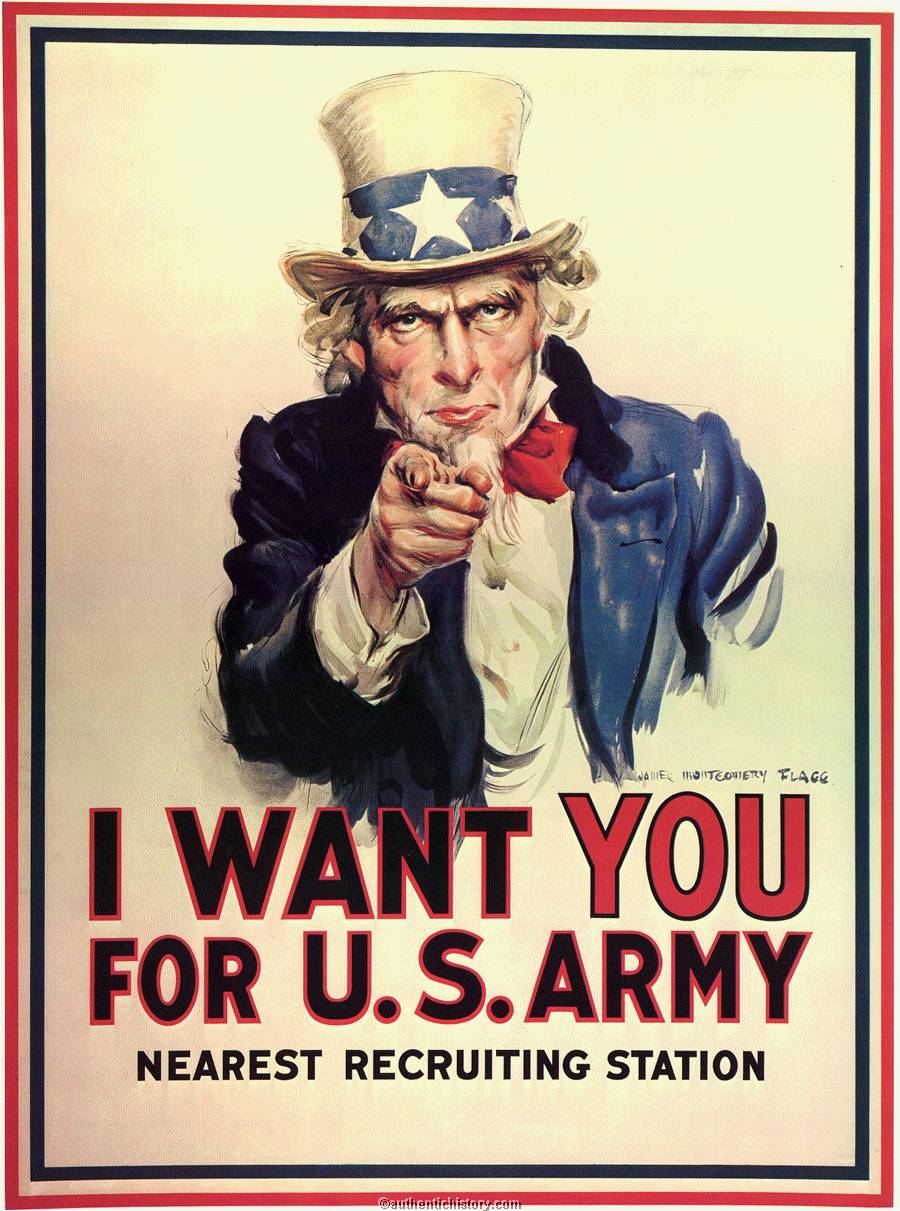 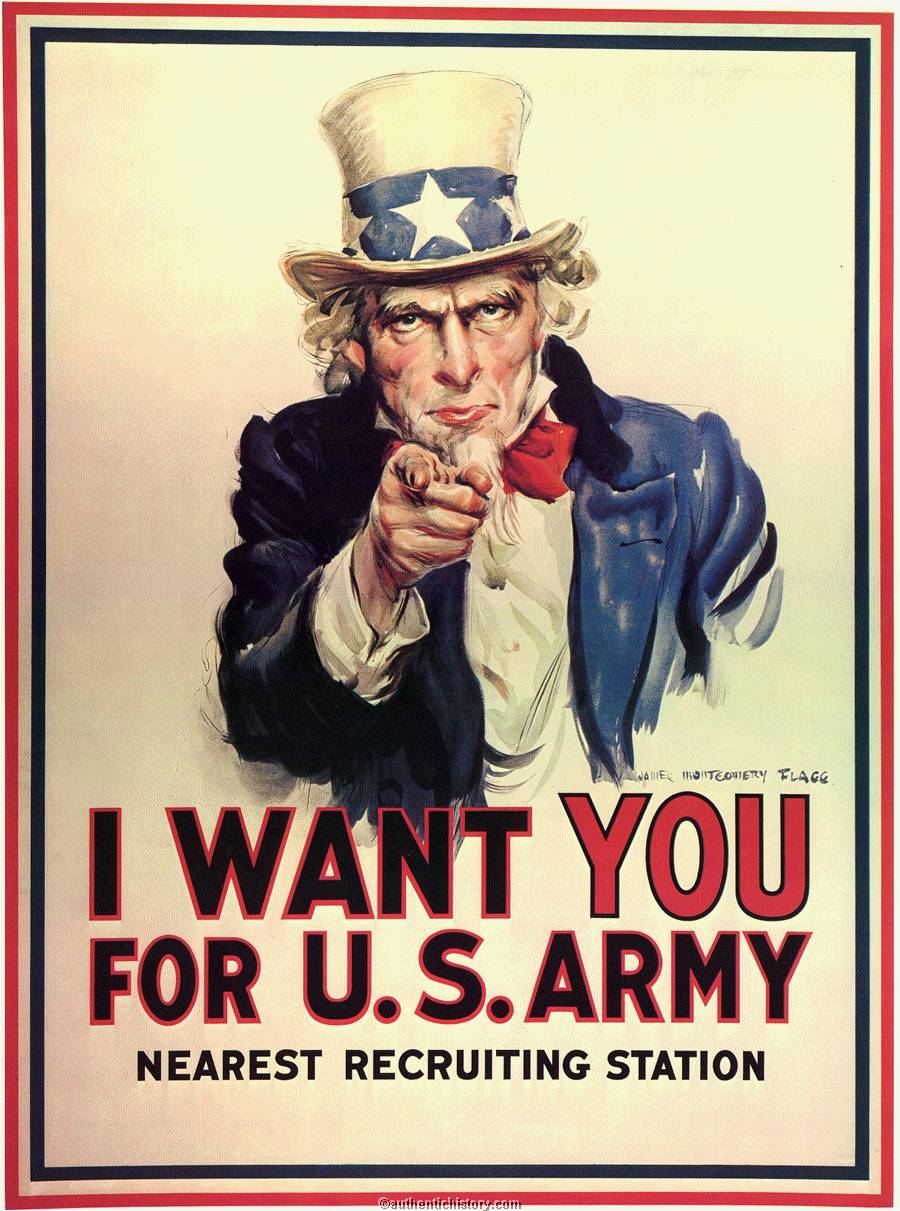 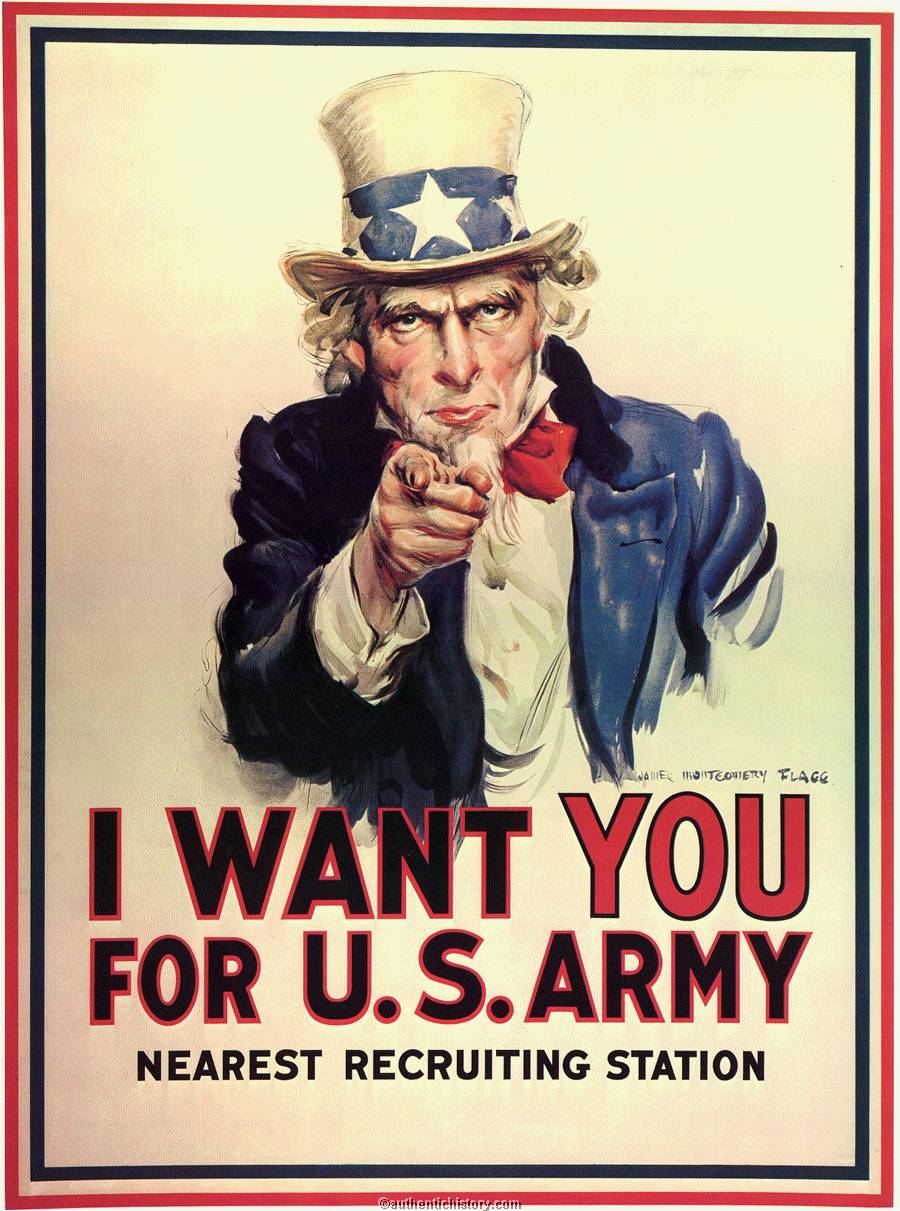 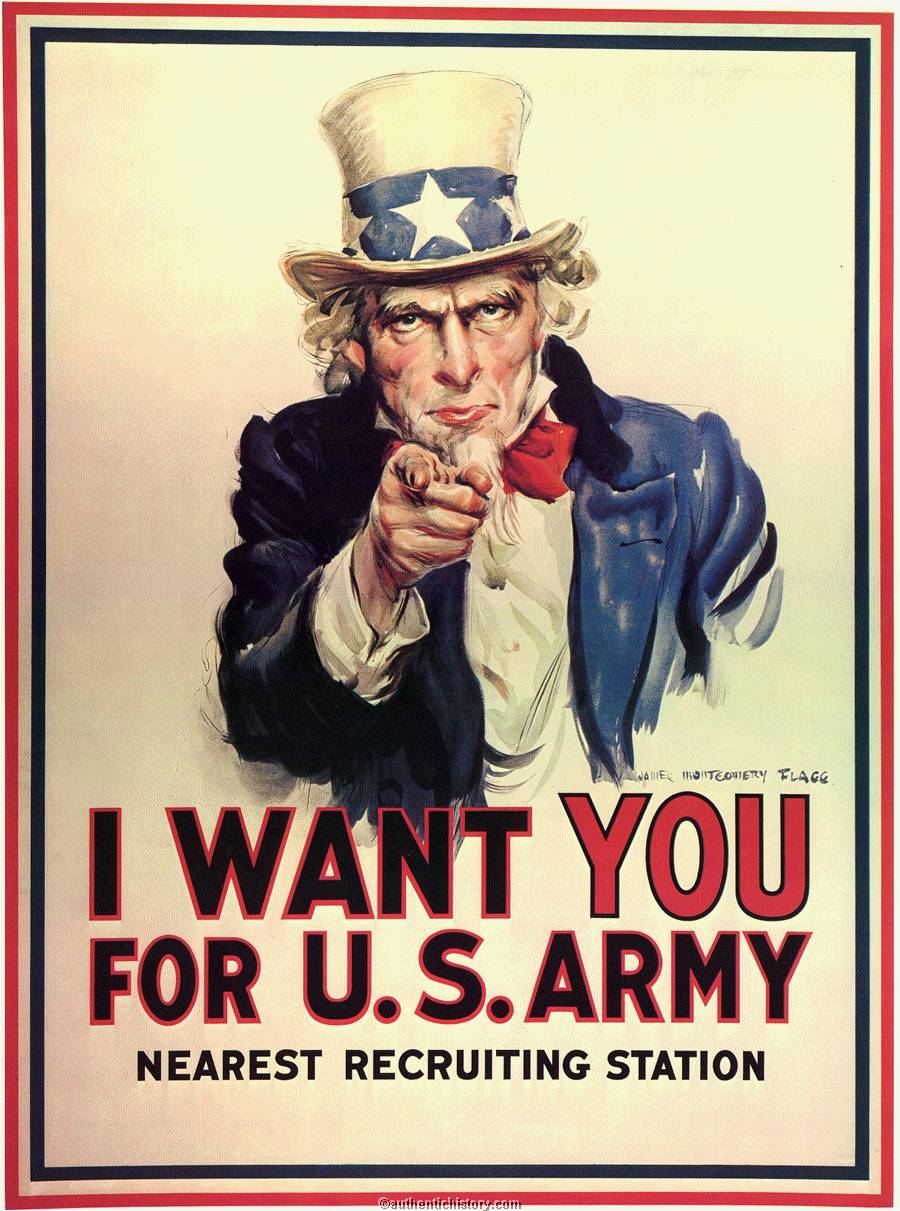 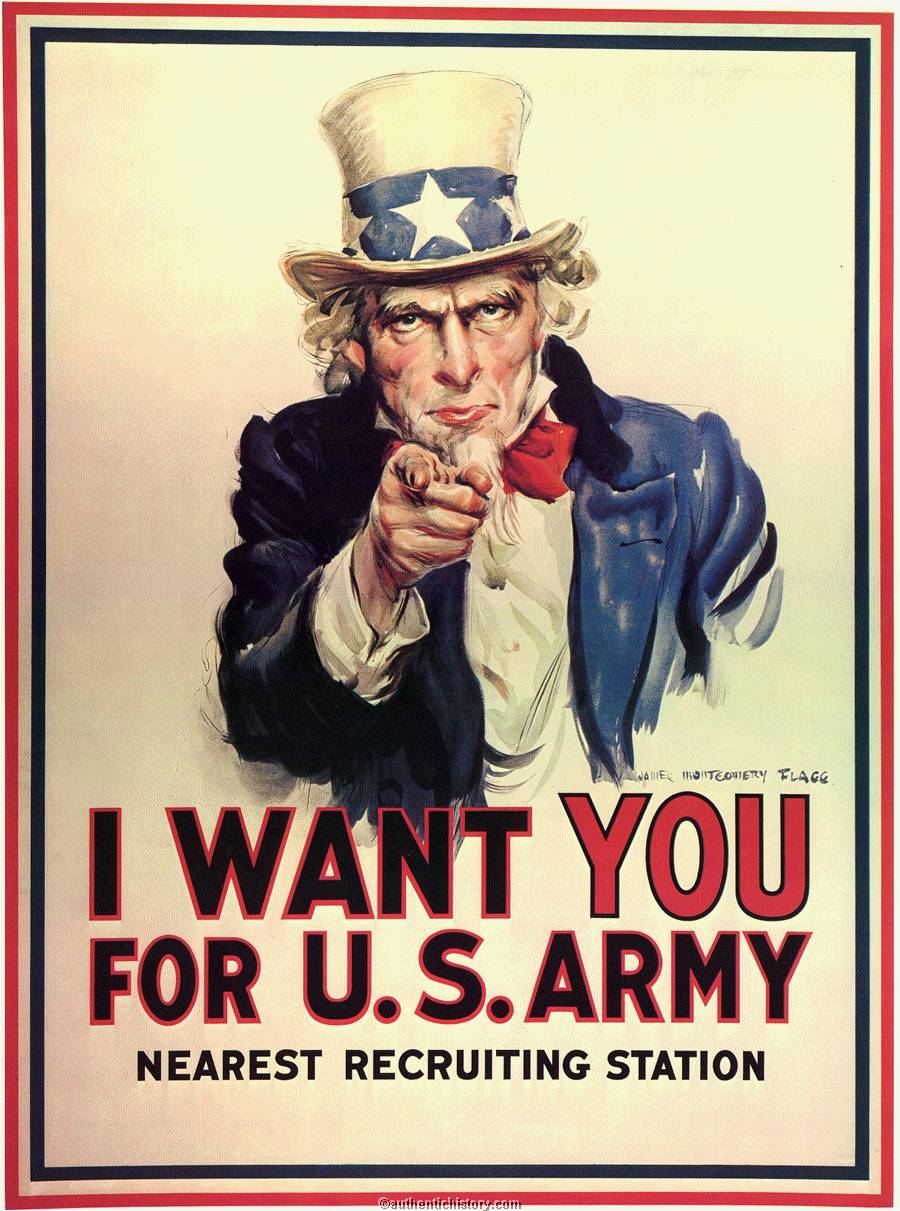 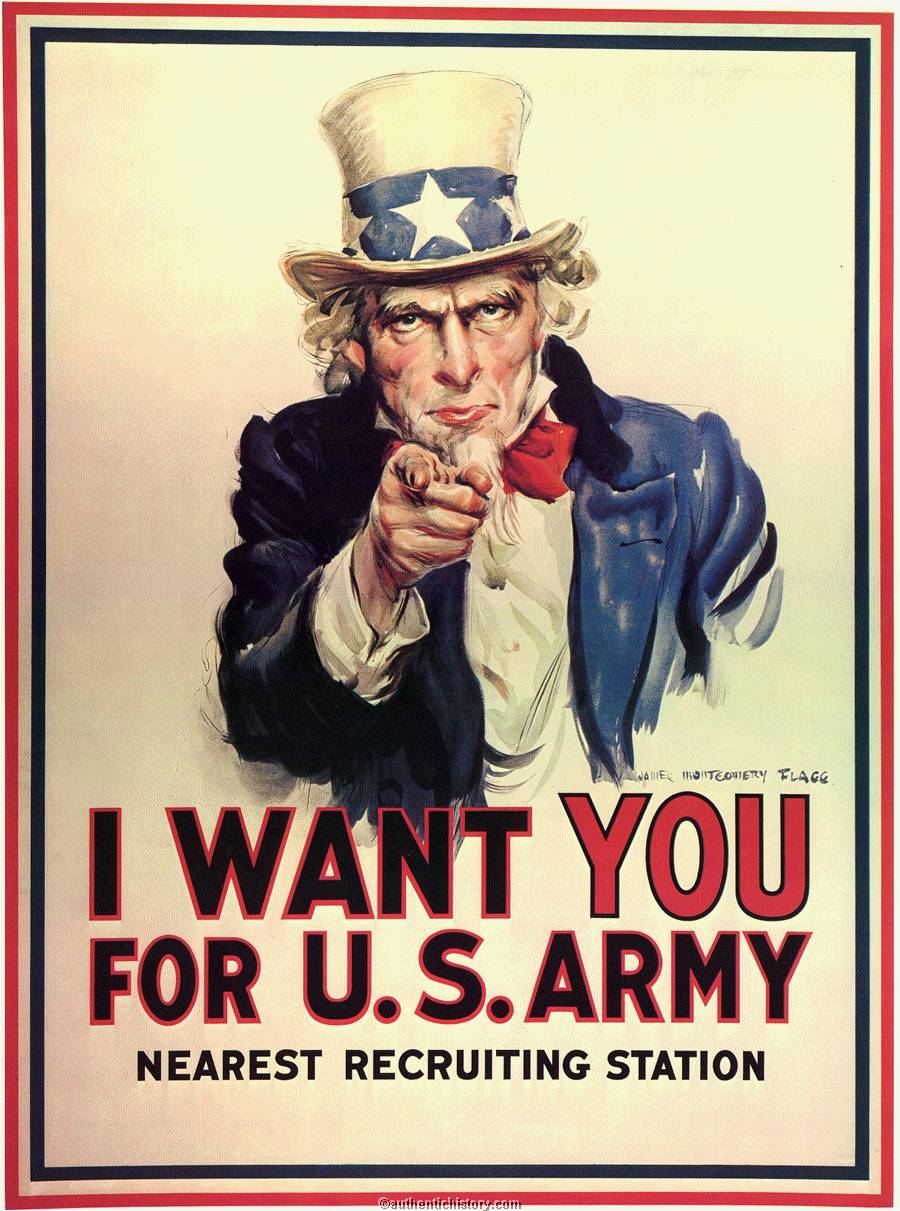 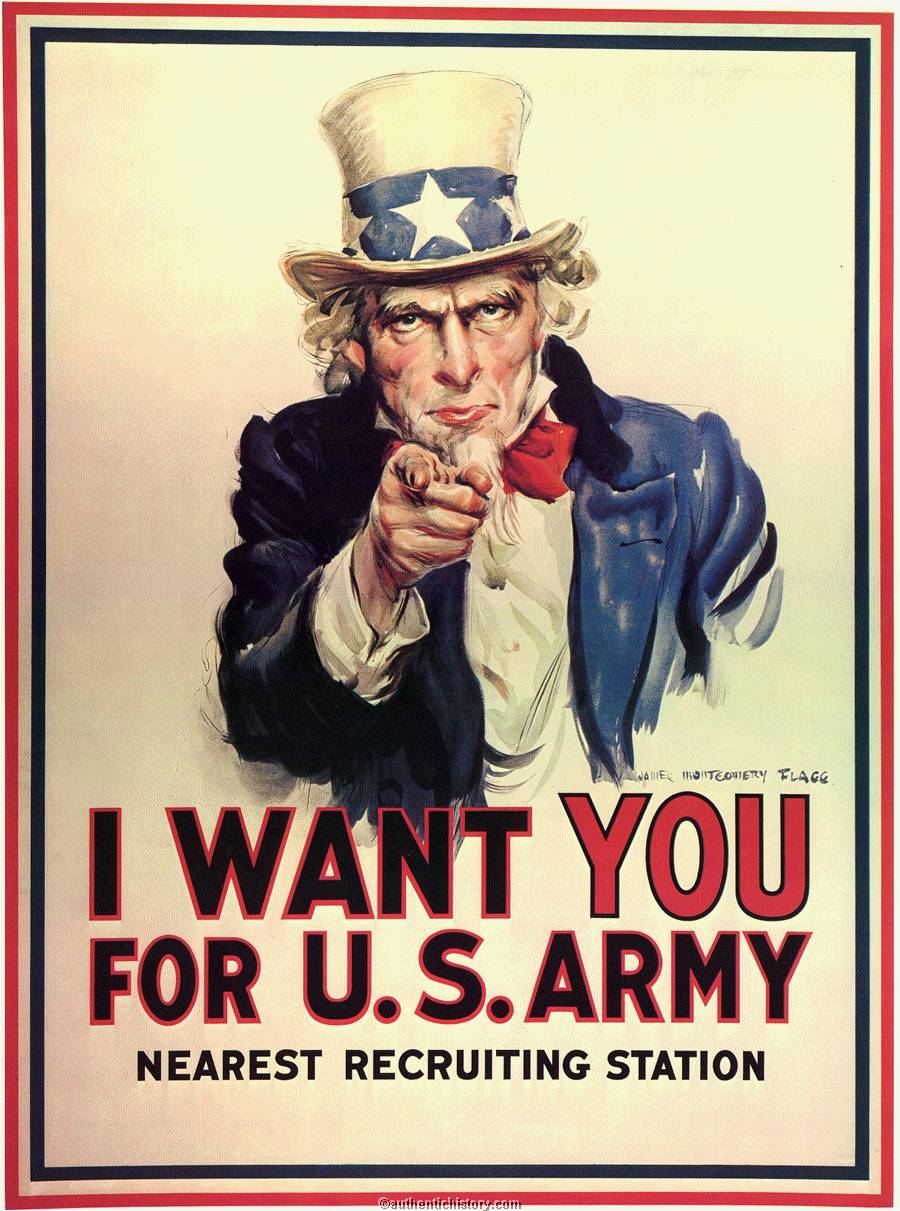 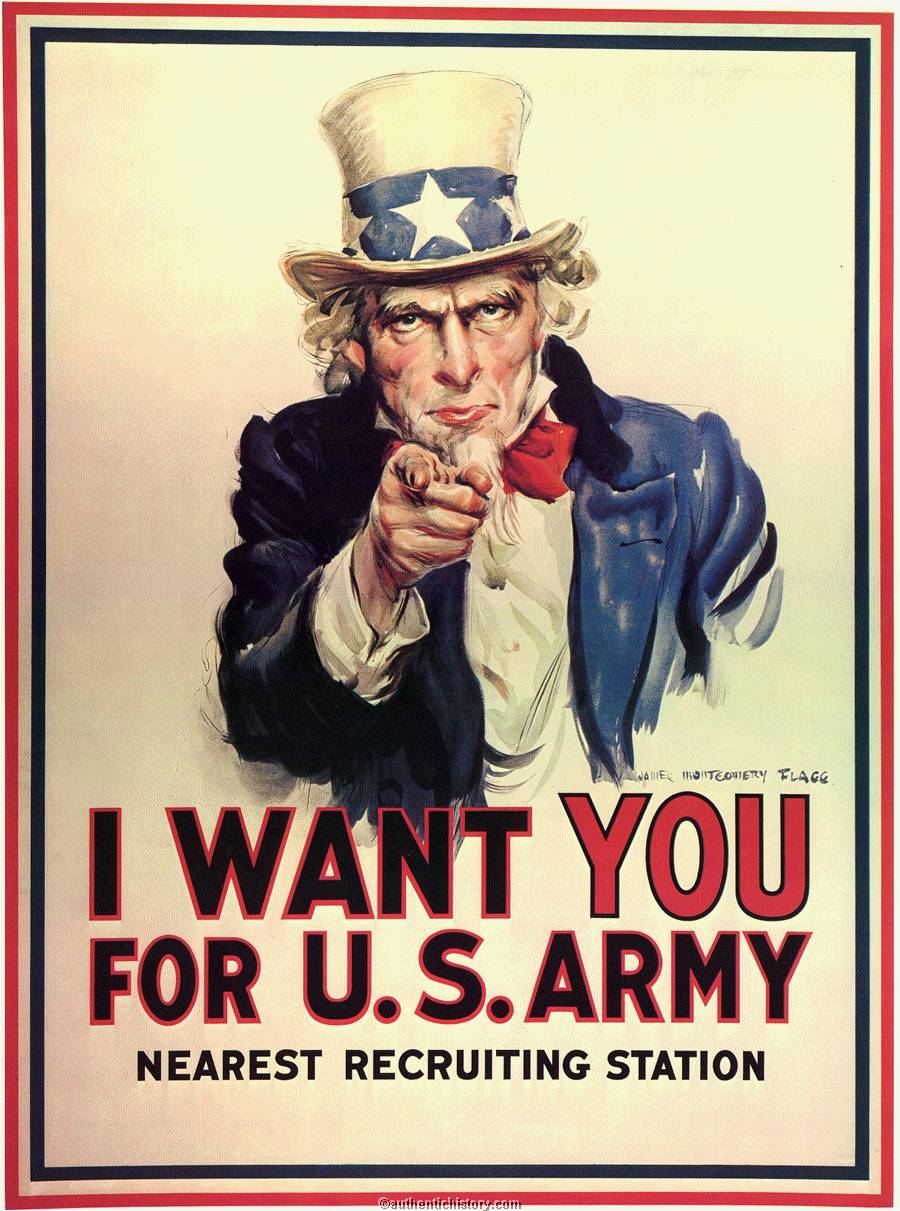 What is this image trying to communicate to the viewer?The government wants you to join the United States army.



Who is the audience for this message?The audience for this message would be men who were eligible for the draft to fight in the war. 



Which propaganda technique is being used. ExplainIt can be argued that it is using the “bandwagon” technique. It is asking you to join along with other people because it’s the right thing to do. 



Do you think this is an effective propaganda poster?I think this is an effective poster because it appears Uncle Sam is looking at you directly. He is dressed in red, white and blue so it makes you think of America and having pride in your country.What is this image trying to communicate to the viewer?Who is the audience for this message?Which propaganda technique is being used. ExplainDo you think this is an effective propaganda poster?What is this image trying to communicate to the viewer?Who is the audience for this message?Which propaganda technique is being used. ExplainDo you think this is an effective propaganda poster?What is this image trying to communicate to the viewer?Who is the audience for this message?Which propaganda technique is being used. ExplainDo you think this is an effective propaganda poster?